В рамках реализации муниципальной программы «Формирование современной городской среды Сулеинского городского поселения» на 2018 – 2022 годы Администрация Сулеинского городского поселения информирует:В июле 2018г. началось благоустройство дворовой территории: п.Сулея ул.Луговая д.30 и ул.Есенина д.17,д.19.Заказчик: Администрация Сулеинского городского поселения, телефон (35161)73272Подрядчик: ООО «Вектор», телефон (35161)96030Срок сдачи объекта: 01.09.2018г.Депутат по округу : Пошвин А.И.На данном этапе проведены работы по демонтожу старого оборудования, готовится площадка в соответствии с эскизом.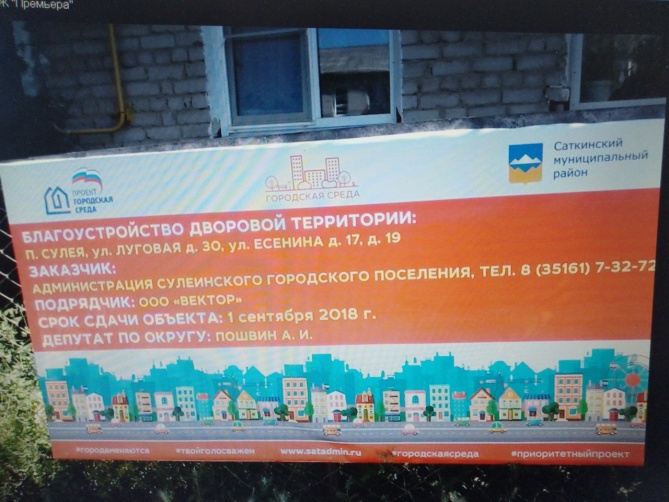 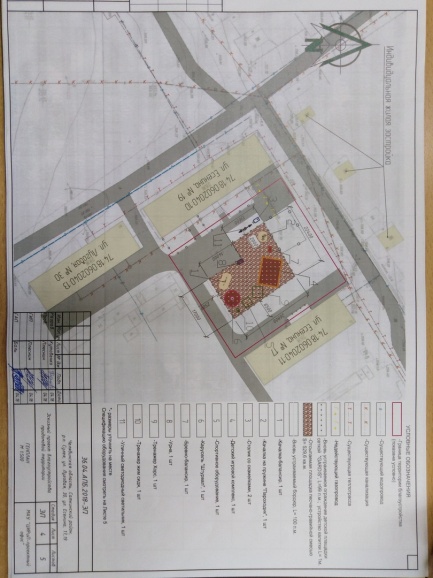 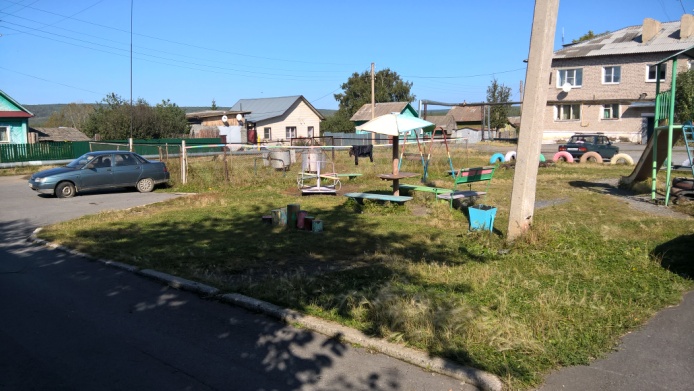 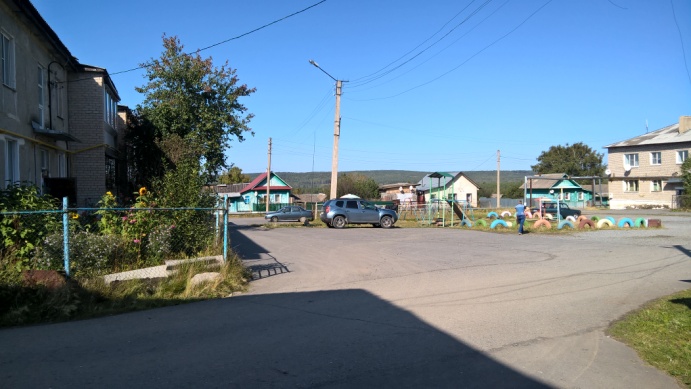 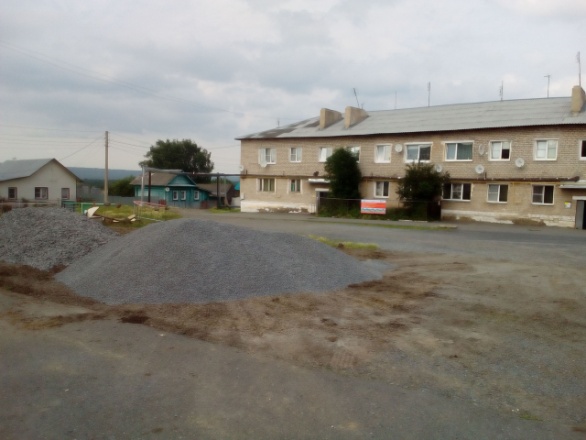 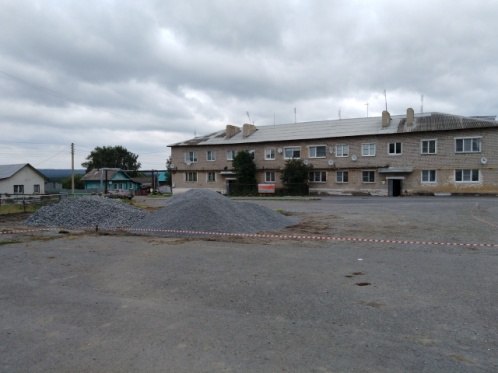 